Meeting AgendaSummer AssignmentsModified summer “Moving Online Elearning Coordinator” – 6 hours reassignment or equivalent stipend paid through summerInnovate Instruction Initiative (I3)Online Teaching CertificationJune and July cohortsGrowing with Canvas - 95% Completion requirementGrowing with Canvas improvementsAdd rubricsUpdate grading policy and define in coursePart III MeetingsTLC including “Best Practices” documentFollow up messageForm Summer APPQMRJune 11-12, 8am-12pm, Anita and MikeJune 23-24, 8am-12pm,  July 13-14, 8am-12pm, Implementing QM Peer ReviewsPeer Reviewer Certifications – role formQ or HQ designations (FL Online Course Quality Assurance)Open DiscussionFuture Meeting ScheduleWednesday May 27, 10am-11ameLearning Coordinators’ Meeting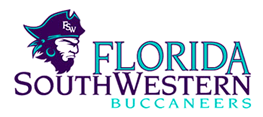 Rozalind JesterMonthly MeetingDate:05/13/2020Location:Online via ZoomTime:10:00 am – 11:00 amhttps://fsw.zoom.us/j/778311811